Познавательный час «Для тебя, Россия!»,посвящённый вкладу П.П. Семёнова-Тян-Шанского в развитие Российской науки	Цель: формировать у учащихся стремление больше знать о великих людях своего края, прославивших нашу страну. 	Задачи: 	- познакомить с жизнью и деятельностью выдающегося земляка П.П. Семёнова-Тян-Шанского, его вкладом в развитие российской науки; 	- развивать речь, память; 	- воспитывать гражданственность, патриотизм, чувство гордости за свой край и Отчизну. Ход мероприятия:	Педагог: Среди выдающихся личностей Липецкой области вряд ли можно найти человека, который внес бы столь же значительный и фундаментальный вклад в развитие российской государственности, геополитики, научного знания и культуры.		Сегодня речь пойдёт о нашем земляке Петре Петровиче Семёнове-Тян-Шанском, деятельность которого  является национальным достоянием. Видео «Усадьба» (1 часть)	1 ведущий: Это был замечательный ученый с необычайно разносторонними познаниями. Он известен как геолог, ботаник, энтомолог, статистик, знаток живописи. Но самой любимой его наукой, которой он посвятил жизнь, была география.	2 ведущий: Семенов-Тян-Шанский родился в 1827 г., в поместье Рязанка Рязанской губернии (ныне деревня Урусово Чаплыгинского района, Липецкой области), в семье Петра Николаевича Семенова — капитана в отставке, участника Бородинского и Кульмского сражений. 	1 ведущий: Еще в детстве у него пробудились интерес и любовь к окружающей его русской природе, а позже родилась мечта — стать исследователем малоизвестных земель.	2 ведущий: Юношеские годы Петра Петровича совпали со знаменательным событием — в 1845 г. было основано Русское географическое общество, которое стало центром географической науки в России.	1 ведущий: Он успешно закончит в Петербурге школу гвардейских подпрапорщиков. Но вместо военной службы с отличием пройдёт обучение на естественном отделении Петербургского университета, который окончит в 1849 г.	С той поры и начнётся его великое служение науке и Отечеству.	2 ведущий: Изучение географии по книгам не могло удовлетворить молодого географа, стремившегося к самостоятельному исследованию природы. 	По окончании университета он отправился в первую научную экспедицию. По заданию Географического Общества  изучал растительный мир в бассейне рек Дон и Воронеж. По результатам экспедиции Пётр Петрович успешно защитил диссертацию и стал магистром ботаники.	1 ведущий: А горы всё манили и манили. Его притягивали «Небесные горы» - это «Тянь-Шань» в переводе с китайского языка. 	Вот так он писал в своих мемуарах:Видео «Тянь – Шань» 	Семёнов: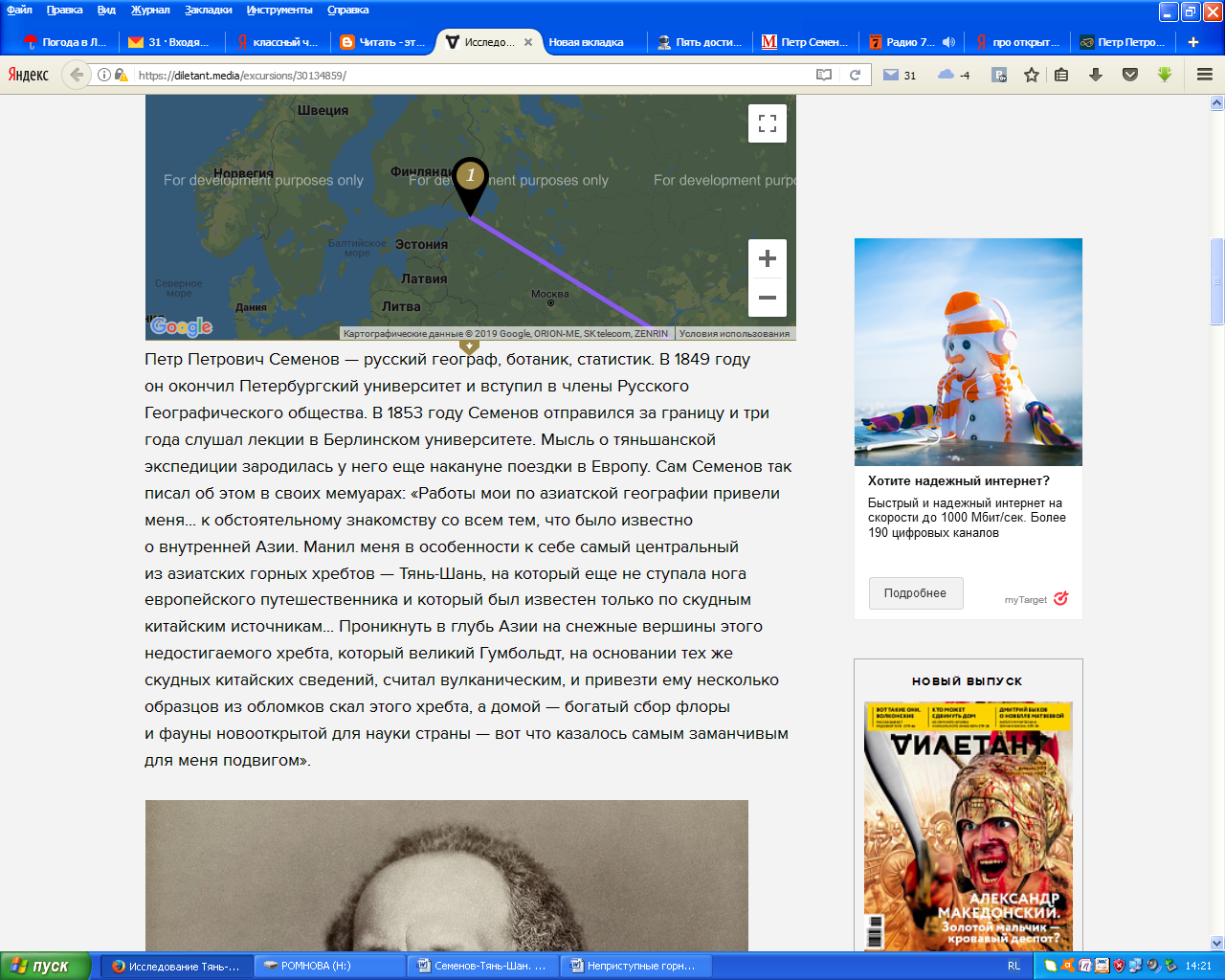 	 Ведущий 3: Несколько лет готовился Семёнов к главному путешествию в своей жизни. Специально поехал за границу, чтобы встретиться с великими географами, ему нужен был их совет и напутствие.	Ведущий 4: В подготовке к экспедиции Пётр Петрович не давал себе поблажек. Ежедневно ходил по 50 вёрст пешком, без проводника, по горным проходам в швейцарских Альпах. 17 раз поднимался на вулкан Везувий и наблюдал его извержение. Пригодились навыки, приобретённые в юнкерской школе: он лихо ездил верхом, метко стрелял. Был молод, здоров, верил в успех и жаждал открытий.	Ведущий 3: И вот, путешественник вернулся в Россию, Русское Географическое общество выделило ему небольшие деньги на снаряжение экспедиции. Многое пришлось приобретать на свои средства. 	Ведущий 4: Весной 1856 г. Семенов отправился на Тянь-Шань. Пришлось ехать сначала по железной дороге, затем на почтовых лошадях, преодолевать полторы тысячи километров по степи, груз везли верблюды.	Ведущий 3: Мечта начинала осуществляться, но дорога оказалась более рискованной, чем представлялась. Пётр Петрович продолжал идти к намеченной цели с небольшим отрядом казаков. Они преодолевали пропасти, крутые спуски и подъёмы, бурные горные реки. Стойко переносили немыслимую жару в долинах и вечный холод за снежной линией.	Ведущий 4: Экспедиция достигла центра Тянь-Шаня. Это было время открытий. Первым из учёных он исследовал горные хребты Тянь-Шаня, начертил их схему, определил высоту, достиг ледников и описал их. Самый большой ледник потом назовут его именем. 	Он поднялся на самую остроконечную белоснежную пирамиду, высотой 7 километров – Хан-Тенгри, которую китайцы называют Царём небесных духов. Так вот почему они дали этой горной стране имя Тянь-Шань. Это значит – Небесные горы. И они, эти горы, открыли свои тайны русскому путешественнику.	Ведущий 3: Он исследовал жемчужину Тянь-Шаня озеро Иссык-Куль и нашёл истоки великой реки Средней Азии – Сырдарьи. Обнаружил десятки неизвестных науке растений. Пётр Петрович был в этой экспедиции и географом, и зоологом. Как геолог он исследовал природные богатства Тянь-Шаня и как метеоролог – изучал его климат. Его интересовали быт и культура киргизов, история заселения этого горного края и его экономические возможности. 	Ведущий 4: Он открыл Тянь-Шань для мировой науки! 	1 ведущий: Результаты его экспедиции оказались весьма значительными. В ходе двух экспедиций 1856 и 1857 годов он обследовал 23 горных перевала, определил высоты 50 вершин, собрал 300 образцов горных пород, коллекции насекомых и моллюсков и 1000 экземпляров растений, в том числе ранее неизвестных науке. 	2 ведущий: О своей экспедиции Пётр Петрович написал книгу «Путешествие в Тянь-Шань». Читать её невероятно интересно, у великого учёного был дар писателя.	1 ведущий: В честь 50-летия путешествия Петра Петровича Семёнова  в Тянь-Шань был прочитан правительственный указ: «Отныне ему и нисходящему потомству его дозволено впредь именоваться Семёновым-Тян-Шанским». 	Он был награждён высшими степенями всех русских орденов, в том числе и орденом Андрея Первозванного.	Ведущий 2: «Для тебя, Россия!» Это было девизом его жизни. 	Более 40 лет возглавлял Пётр Петрович Русское Географическое Общество. 	Был организатором всех великих экспедиций 19-го начала 20-го века. «Русские должны открыть Россию для себя», – говорил он. 	Ведущий 1: Участвовал в подготовке реформы по отмене крепостного права, по его инициативе была проведена первая перепись населения России. 	Ведущий 2: Им была собрана коллекция голландской живописи, за которую лучшие музеи мира предлагали огромные деньги. Но он всем отвечал «Моя коллекция принадлежит России» и ещё при жизни завещал её Эрмитажу. 		Ведущий 1: В 1863 году в Санкт-Петербурге Петр Петрович Семенов Тян-Шанский издал одну из своих фундаментальных работ, обширный труд по географическому описанию России – Географическо-Статистический Словарь Российской Империи. 	 	Ведущий 2: Кроме ценных знаний по географии России Семенов предложил новый метод географического описания городов и губерний: дробное районирование, в основу которого он положил критерий природных различий. 	Ведущий 1: И это далеко не полный перечень совершенных Петром Петровичем открытий и благодеяний за его долгую жизнь.	Он был великим гражданином и патриотом.	 Ведущий 2: И жизнь этого великого географа неразрывна связана с нашим краем…..Видео «Усадьба» (2 часть)Чтец:«Милая малая родина...» Милая малая родина, Теплый родительский дом. Сколько дорог было пройдено – Думали всюду о нём. Милая малая родина, Точка на карте Земли, Сердце навек тебе отдано, Мы тебя помним вдали! Крепкими узами связаны Мы с этой доброй землёй. Мы ей навеки обязаны Всей нашей жизнью земной. Нашим желанным рождением, Детством под сенью берёз, Каждым счастливым мгновением, Ярким, как россыпи звёзд. Где-нибудь ночью холодною Вспомним глаза васильков... Милая малая родина, Вечная наша любовь!				Тамара Залесская	Ведущий 1: Министерство образования и науки поддержало инициативу Ученого Совета ЛГПУ и ходатайство главы администрации области и Липецкому государственному педагогическому университету 17 мая 2016 года было присвоено имя П.П. Семенова-Тян-Шанского. 	Для университета это – знаковое событие, высокая миссия, определяющая статус вуза как научного и культурно-образовательного центра.	Ведущий 2: В жизни великого учёного было немало горя и потерь, но они не ожесточили его доброе, большое сердце. 	Он говорил так: «Любить! Любить всех тех, кому нужна, дорога или полезна эта любовь. Любить их на земле, заботясь о них, облегчая их горести и страдания, любить их на небесах, благословляя любимых и близких».          Ведущий 1: Прожив большую и яркую жизнь, самым главным своим долгом Пётр Петрович Семёнов-Тян-Шанский считал «отдавать себя исключительно служению дорогому Отечеству, ибо наша слава есть слава земли Русской»Песня «Край родной»